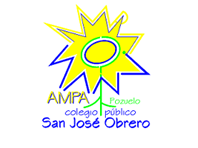 C/ San José Obrero  nº21		                                                                                                                     Tel-fax: 91 715.23.82Pozuelo de Alarcón28224 MADRIDampaceipsanjoseobrero@gmail.comCARRERA DE LA MUJER 2014Después del éxito de la pasada edición, repetimos experiencia y os invitamos a todas a participar en la próxima Carrera de la Mujer 2014.Uno de los objetivos del AMPA del colegio San José Obrero es fomentar la relación y la convivencia entre las familias del centro, así como promover actividades recreativas, saludables y solidarias que nos permitan demostrar que el colegio de nuestros hijos es dinámico y está vivo.Con esta ilusión, el AMPA quiere convocar a todas las madres del colegio a participar en la Carrera de la Mujer 2014 de Madrid que se celebrará el domingo 11 de mayo y que tiene como fin decir no al cáncer de mama y a la violencia de género. La distancia que se recorrió en la carrera del año pasado fue de 7,2 kilómetros y el recorrido fue precioso, con salida y llegada en el Parque del Oeste y pasando por lugares tan emblemáticos como el Palacio Real, la Puerta del Sol, la calle Mayor, la Plaza de la Villa y la calle Arenal.Nuestra idea es organizar un grupo de corredoras e inscribirnos a la carrera como equipo “Colegio San José Obrero”. El único requisito para formar un equipo escolar es que haya un mínimo de 6 corredoras, mayores de 12 años, que lleguen a meta en un tiempo máximo de 1 hora y 45 minutos, aunque nos encantaría que pudiéramos formar un equipo mucho más grande. No importa si no te sientes en forma porque la carrera se puede hacer caminando, lo importante es participar y dejarse llevar por esa marea rosa de mujeres corriendo por una causa común.El precio de la inscripción es de 10,60€. El coste se repartirá entre la corredora y el AMPA, por lo que la participante tendrá que entregar, junto a este formulario cumplimentado, la cantidad de 5,30€.Si eres una mujer comprometida, solidaria y valiente, no dejes pasar esta oportunidad y apúntate, rellenando el formulario y entregándolo en el despacho del AMPA, de lunes a viernes, de 4 a 5 de la tarde.FECHA LÍMITE PARA APUNTARSE: 7 DE MARZO________________________________________________________________________________Nombre y apellidos de la corredora ............................................................................Nº D.N.I.: ........................... (adjuntar fotocopia, para que podamos recoger vuestro dorsal)Edad: ............E-mail ........................................................................................Teléfono.............................................Parentesco que te une al alumno/a del centro......................................................................Indica el nombre de, al menos, uno de los alumnos/as y el curso ................................................................................................................................................................................................................................................................................................................................................................................Talla camiseta    S    M    L  (la talla es orientativa)IMPORTANTE:Antes, durante y después de la carrera, tanto la organización de la Carrera como el AMPA, hará  fotografías/videos, para guardar un bonito recuerdo de esta experiencia, por favor indica si contamos con tu autorización para que este material pueda aparecer en los medios que el AMPA estime oportunos (web, presentaciones AMPA, revista digital del cole...etc.)SI/NO